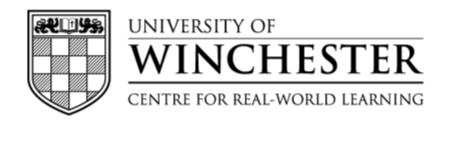 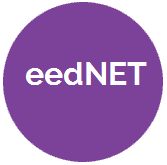 R8 - Habits of mind and expansive dispositions‘Habits of mind’ (HoM) as an approach to teaching and learning is the specific creation of Art Costa and Bena Kallick1 who suggest that there are sixteen habits of mind which define what humans do when they behave intelligently.At the same time, parallel thinking in the UK widely in use among primary and secondary educators is Guy Claxton’s Building Learning Power2  with its 17 HoM.In general education the phrase ‘habits of mind’ and associated phrases such as ‘dispositions for learning’ and ‘learning attributes’ have also been associated strongly with the work of Project Zero at Harvard University3.1 Costa, A. and Kallick, B. (2002) Discovering and Exploring Habits of Mind. Alexandria, Virginia: Association for Supervision and Curriculum Development.2 Claxton, G. (2002) Building Learning Power. Bristol: TLO Ltd.3 See for example http://learnweb.harvard.edu/alps/thinking/docs/habits.pdf which explores mathematics and science.2020The Centre for Real-World Learning has developed several models for expansive habits of mind.  Centre for Real-World Learning’s habits of an engineer4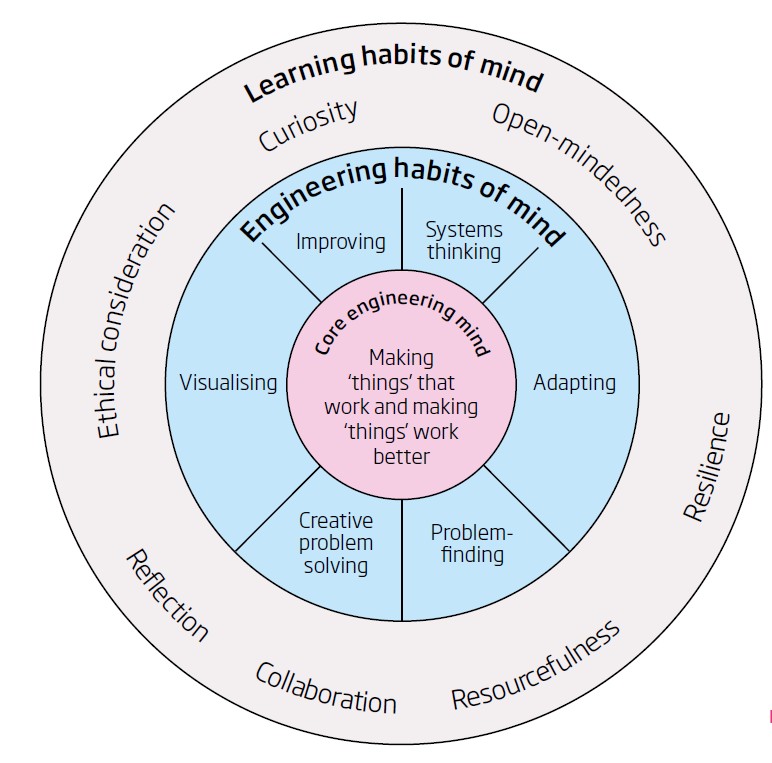        Centre for Real-World Learning’s Creative habits of mind5 6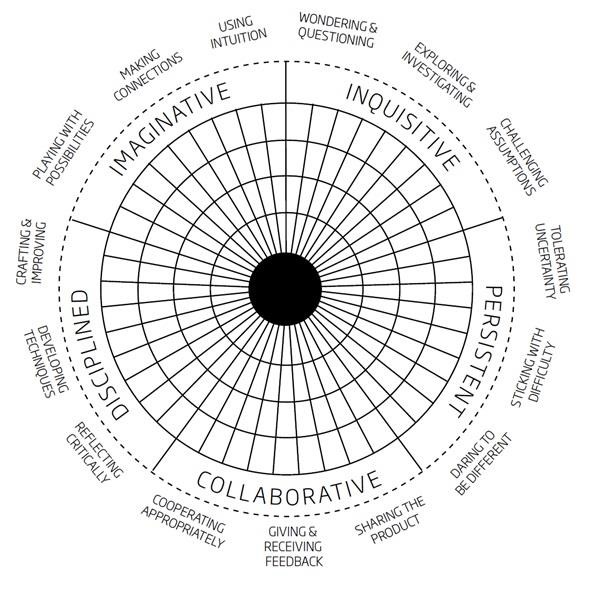 4 Lucas, B., Hanson, J., and Claxton, G. (2014) Thinking like an engineer. London: Royal Academy of Engineering. Available: www.raeng.org.uk/thinkinglikeanengineer.5 Lucas, B, and E. Spencer (2017) Teaching Creative Thinking: Developing learners who generate ideas and can think critically.Carmarthen: Crown Publishing6 Lucas, B., Claxton, G. and E. Spencer (2013) ‘Progression in Student Creativity in School: First Steps Towards New Forms of Formative Assessments’, OECD Education. Working Papers, No. 86, OECD Publishing. http://dx.doi.org/10.1787/5k4dp59msdwk-enHere are two examples of schools which have developed these ideas: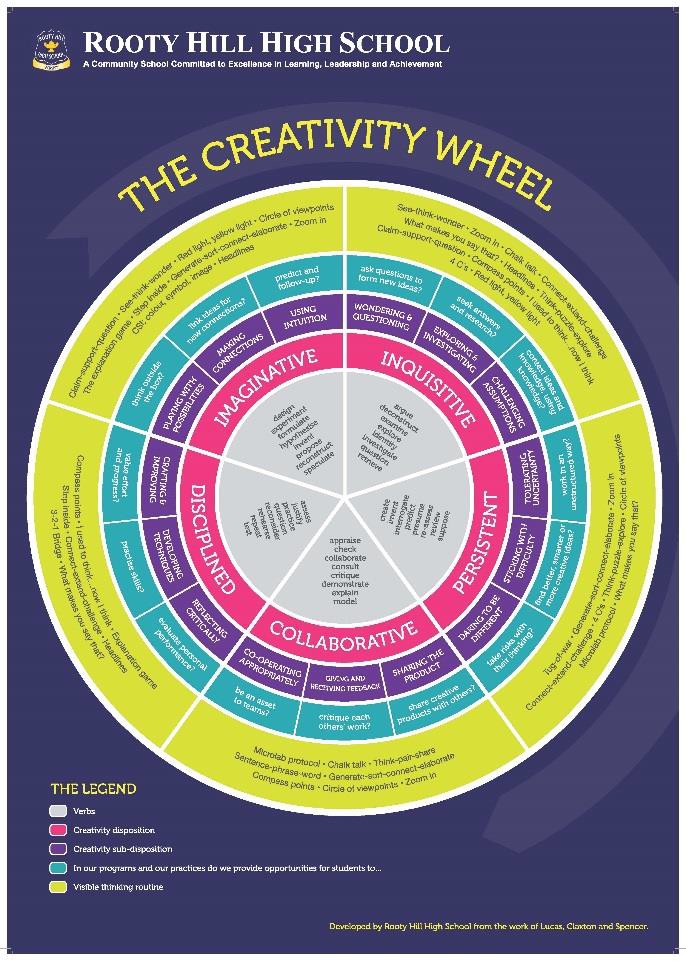 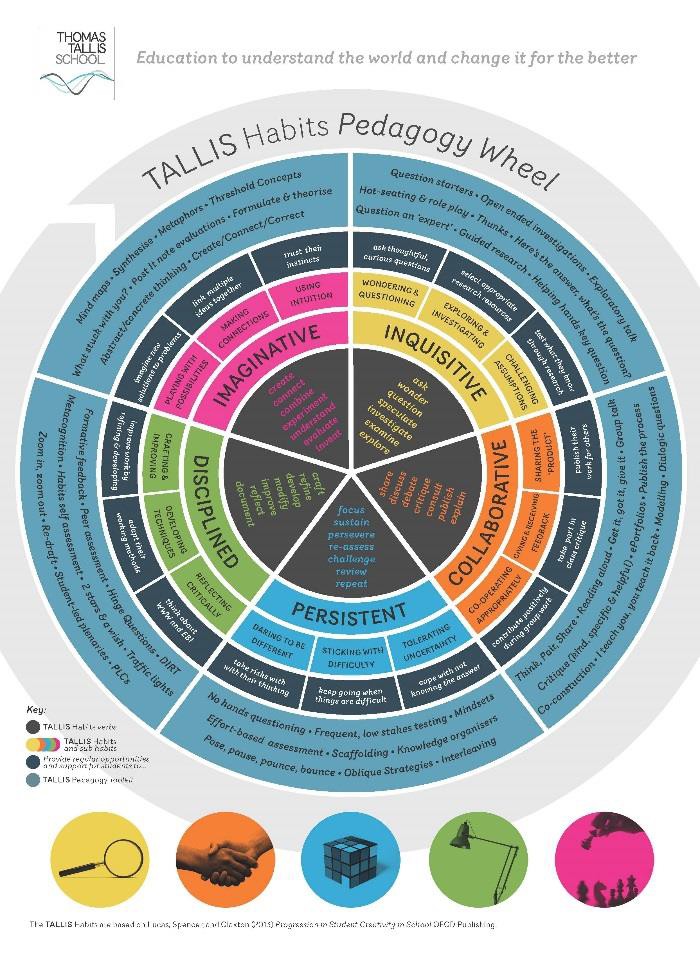 Recently CRL has developed a model of tenacity with four HofM:   Centre for Real-World Learning’s model of tenacity 7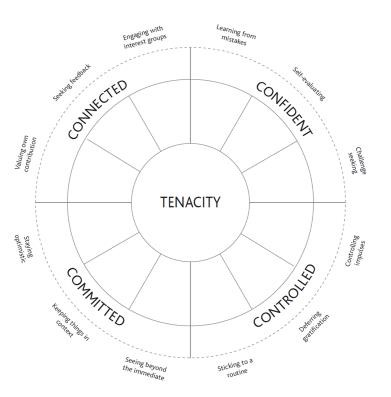 7 Lucas, B, and E. Spencer (2018) Developing Tenacity: Teaching learners how to persevere in the face of difficulty. Carmarthen: Crown PublishingCosta and Kallick’s Habits of MindCosta and Kallick’s Habits of Mind1. Persisting9. Thinking about thinking (metacognition)2. Thinking and communicating with clarity and precision10. Taking responsible risks3. Managing impulsivity11. Striving for accuracy4. Gathering data through all senses12. Finding humour5. Listening with understanding and empathy13. Questioning and posing problems6. Creating, imagining, innovating14. Thinking interdependently7. Thinking flexibly15. Applying past knowledge to new situations8. Responding with wonderment and awe16. Remaining open to continuous learningBuilding Learning PowerBuilding Learning PowerResilience - Being ready, willing and able to lock on to learningAbsorptionManaging distractionsNoticingPerseveranceReflectiveness - Being ready, willing and able to become more strategic about learningPlanningRevisingDistillingMeta-learningResourcefulness - Being ready, willing and able to learn in different waysQuestioningMaking linksImaginingReasoningCapitalisingReciprocity - Being ready, willing and able to learn alone and with othersInterdependenceCollaborationEmpathy and listeningImitation